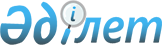 О признании утратившими силу постановления Кабинета Министров Республики Казахстан от 5 июля 1995 г. N 926Постановление Правительства Республики Казахстан от 6 декабря 1996 г. N 1494

      В соответствии с подпунктом 6 пункта I Указа Президента Республики Казахстан от 29 октября 1996 г. N 3168 U963168_ "О совершенствовании структуры центральных исполнительных органов и сокращении численности государственных органов" Правительство Республики Казахстан постановляет: 

      Признать утратившим силу постановление Кабинета Министров Республики Казахстан от 5 июля 1995 г. N 926 "О правилах публичной демонстрации кино-, видеопроизведений на территории Республики Казахстан" (САПП Республики Казахстан, 1995 г., N 23, ст. 265).      Премьер-Министр

      Республики Казахстан
					© 2012. РГП на ПХВ «Институт законодательства и правовой информации Республики Казахстан» Министерства юстиции Республики Казахстан
				